PAAC VTT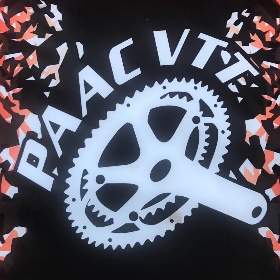 Fiche d’adhésion jeunes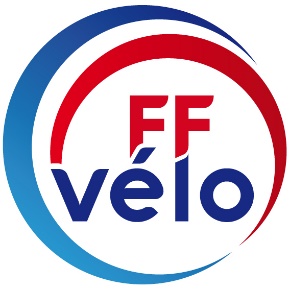 Nom : …………………………Prénom :  ..…………………. Sexe :............Adresse :……………………………………………………………………..Code postal : ………………..Ville : ………………………………………..Date de naissance : …. /……/…….Adresse mél : …………………………………………….………………….Tél : ………………………………... Portable : ……………………………..Par la signature de ce document, j’inscris mon enfant à l’Ecole Française de Vélo du PAAC VTTSignature des parentsAutorisation parentalePAAC VTTJe soussigné(e), M, Mme…………………………………………………………Autorise mon enfant (nom, prénom)……………………………………………………à participer aux activités de l’Ecole Française de Vélo du PAAC VTT (Rayer la ou les cases non désirées)à participer aux sorties extérieures à Pontault-Combault, y compris celles nécessitant un déplacement en véhicule.autorise toute personne de l’équipe d’encadrement du PAAC VTT à le transporter dans son véhicule personnel ou de location afin de l’amener sur le lieu de départ de l’activité et de le ramener ensuite.autorise toute personne de l’équipe d’encadrement du PAAC VTT à prendre toutes les mesures rendues nécessaires par l’état de santé de mon enfant, notamment en cas d’accident.autorise le  PAAC VTT à utiliser des images  représentant mon enfant dans le cadre des activités du club, ainsi que leur diffusion dans tous les documents de communication utilisés par le PAAC VTT (site internet, page Facebook, presse associative et locale…) et ce bien entendu, sans que les identités ne soient explicitement  communiquées sauf autorisation expresse de ma part. J’accepte de ce fait que le PAAC VTT utilise son image à des fins promotionnelles pour une durée illimitée dans le temps.autorise le PAAC VTT à l’utilisation des données personnelles de mon enfant, telle que définie dans son règlement intérieur et conformément au Règlement Général sur la Protection des Données.atteste avoir pris connaissance du caractère obligatoire :Du port du casque et des gants pour toutes les séances VTTDe l’état de bon fonctionnement du VTT (freins, transmission, pression des pneus…)Du respect par mon enfant des consignes de sécurité et de bonne conduite données par les encadrants.déclare être informé qu’en cas de non-respect des obligations ci-dessus, la participation de mon enfant aux activités de l’Ecole Française de Vélo du PAAC VTT pourra être suspendue temporairement, voire définitivement.M’engage à informer l’encadrement dans le cadre d’une confidentialité partagée de toutes informations concernant la santé de mon enfant en lien avec l’activité de l’Ecole Française de Vélo (pathologie chronique, allergie, suivi de traitement,…)Date et Signature précédée de la mention « Lu et approuvé » :	A se rendre seul par ses propres moyens à l’Ecole Française de VéloA revenir seul par ses propres moyens de l’Ecole Française de Vélo